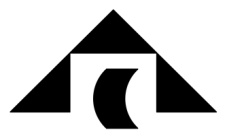 ООО «ПРОЕКТ-СИТИ»Заказчик: Казакова О. В. Документация по внесению изменений в документацию по планировке территории, ограниченной улицами А. Невского, Осипенко, П. Морозова, Евсевьева г. Саранска, включая проект межевания, в части изменения проекта межевания территории20182018ООО «ПРОЕКТ-СИТИ»Заказчик: Казакова О. В.Документация по внесению изменений в документацию по планировке территории, ограниченной улицами А. Невского, Осипенко, П. Морозова, Евсевьева г. Саранска, включая проект межевания, в части изменения проекта межевания территории                 Директор:                                                                        В.И. КазаковГлавный инженер:                                                          П.А. Каханов17/20182018СОДЕРЖАНИЕПриложение 1.  Графические материалыРаздел 1. Основная часть проекта планировки территории1.  ОБЩАЯ ЧАСТЬ1.1 Состав авторского коллектива и ответственных разработчиков проекта1.2 Состав документации по планировке территорииРАЗДЕЛ 1. Основная часть проекта межевания территории1. Текстовые материалы 2. Графические материалы: РАЗДЕЛ 2. Материалы по обоснованию проекта межевания территории1. Текстовые материалы 2. Графические материалы: В связи со спецификой проектируемой территории в составе проекта межевания территории не разрабатывались следующие чертежи:- чертеж границ особо охраняемых природных территорий;- чертеж границ зон действия публичных сервитутов;- чертеж границ территорий объектов культурного наследия.РАЗДЕЛ 1. Основная часть проекта межевания территории1.1. Общие положения  Проект межевания территории выполнен в целях определения местоположения границ образуемых земельных участков для объекта индивидуального жилищного строительства, подготовки исходного материала для выполнения межевых планов данных участков и постановки их, в дальнейшем на государственный кадастровый учёт. Свидетельство о допуске к определенному виду или видам работ, которые оказывают влияние на безопасность объектов капитального строительства № СРО-П-014-05082009-13-0029 от 06.05.2014 г.1.2. Характеристика земельных участков, зарегистрированных в государственном кадастре недвижимостиТаблица №1РАЗДЕЛ 2. Материалы по обоснованию проекта межевания территории1.3. Формирование проектных границ земельных участковФормирование проектных границ земельных участков производится в пределах красных линий, ограничивающих территорию разработки проекта межевания и отделяющих земли общего пользования от внутриквартальных территорий, подлежащих передаче юридическим и физическим лицам на различных правах. В качестве общих методических нормативных актов использовано СП 42.13330.2016 «СниП 2.07.01-89* Градостроительство. Планировка и застройка городских и сельских поселений», местных нормативов градостроительного проектирования, утвержденных решением Совета депутатов г.о. Саранск от 28.10.2008 г. №193 (с изменениями), с учетом Генерального плана городского округа Саранск, утвержденного решением Совета депутатов городского округа Саранск от 23.04.2014 г. №333, а также Правил землепользования и застройки городского округа Саранск,  утвержденных решением Совета депутатов городского округа Саранск от 06.05.2016 г. №516 (с изменениями, внесенными решением Совета депутатов городского округа Саранск от 26.06.2017г. №87, от 28.12.2017 г. №137),  документации по планировке территории, ограниченной улицами А. Невского, Осипенко, П. Морозова, Евсевьева г. Саранска, включая проект межевания, утвержденной постановлением Администрации городского округа от 12.07.2011 года №1897.При разработке проекта межевания территории обеспечено соблюдение следующих требований:границы проектируемых земельных участков установлены в зависимости от функционального назначения территориальной зоны и обеспечения условий эксплуатации объектов недвижимости и земельных участков, включая проезды, проходы к ним, путём установления границ территорий общего пользования, в том числе внутри красных линий, а также путём установления зон действия ограничений на право доступа к земельным участкам (объектам недвижимости).Характеристики образуемых земельных участков, планируемых для предоставления физическим и юридическим лицам представлена в Таблице 2.Каталог координат образуемых земельных участков представлен в Таблице 3.Проект межевания территории выполнен в масштабе 1:500 и представлен на листах ПМ-1 – ПМ-4 графических материалов.Таблица 2Характеристики образуемых земельных участков,планируемых для предоставления физическим и юридическим лицамТаблица 3Каталог координат образуемых земельных участков1.4. Обоснование принятых решенийПри внесении изменений в проект межевания территории для объекта индивидуального жилищного строительства установлены границы земельных участков. В соответствии с правилами землепользования и застройки, участки расположены в зоне Ж4.1. «Зона застройки индивидуальными жилыми домами городского типа». На первом этапе проектом предусматривается образование земельного участка :ЗУ1 площадью 1069 м², путем перераспределения земельного участка с КН 13:23:1113249:12 и неразграниченных земель государственной или муниципальной собственности, с видом разрешенного использования «Для индивидуального жилищного строительства». Вторым этапом предусматривается объединение образованного участка :ЗУ1 с участком с КН 13:23:1113249:492, площадь участка составит 1203 м², вид разрешенного использования «Для индивидуального жилищного строительства». Так же вторым этапом предусматривается образование участка :ЗУ3 путем перераспределения земельного участка с КН 13:23:1113249:11 и неразграниченных земель государственной или муниципальной собственности, площадь участка составит 332 м², вид разрешенного использования «Для индивидуального жилищного строительства».Решение о выполнении землеустроительных работ с целью постановки земельных участков на государственный кадастровый учет предусмотренных проектом межевания территории, принимается собственником объекта недвижимости после утверждения проекта межевания в установленном действующим законодательством порядке.Технико-экономические показатели проекта межевания приведены в Таблице 4.1.5. Основные технико-экономические показателипроекта межевания территорииТаблица 4Раздел 1. Основная часть проекта межевания территории1.1.Общие положения51.2.Характеристика земельных участков, зарегистрированных в государственном кадастре недвижимости5Раздел 2. Материалы по обоснованию проекта межевания территории1.3.Формирование проектных границ земельных участков61.4.Обоснование принятых решений	81.5.Основные технико-экономические показатели проекта межевания 9Главный инженерП.А. КахановИнженерА.А. Чендырев№№ п/пНаименованиеЛистМасштаб12341.Чертеж межевания территории.ПМ-11:500№№ п/пНаименованиеЛистМасштаб12341.Схема расположения элемента планировочной структуры (по материалам генерального плана г. Саранск, 2014 г.)ПМ-21:100002.Чертеж границ существующих земельных участков. Чертеж местоположения существующих объектов капитального строительства. ПМ-31:5003.Чертеж границ зон особыми условиями использования территории. ПМ-41:500№ П\ПКадастровый номерПочтовый адрес ориентираРазрешенное использованиеПлощадь кв. м.Вид праваПравообладатель113:23:1113249:12Республика Мордовия, г. Саранск, ул. Николаева, д. 109 "а"Для размещения дома индивидуальной жилой застройки846СобственностьКазакова Оксана Владимировна213:23:1113249:492Республика Мордовия, г. Саранск, ул. Николаева, дом 109 "а"Для ведения огородничества134АрендаКазакова Оксана Владимировна313:23:1113249:30Республика Мордовия, г. Саранск, ул. Евсевьева, дом 25Для эксплуатации индивидуального жилого дома1101Долевая собственность 60/100Арсланова Галия РясимовнаАрсланова Галия Рясимовна313:23:1113249:30Республика Мордовия, г. Саранск, ул. Евсевьева, дом 25Для эксплуатации индивидуального жилого дома1101Долевая собственность 40/100Бабаева Фаузия МухамедовнаБабаева Фаузия Мухамедовна413:23:1113249:11Республика Мордовия, г. Саранск, ул. Николаева, дом 109Для размещения дома индивидуальной жилой застройки304Долевая собственность 2/5Цыряева Тамара АлександровнаЦыряева Тамара Александровна413:23:1113249:11Республика Мордовия, г. Саранск, ул. Николаева, дом 109Для размещения дома индивидуальной жилой застройки304Долевая собственность 1/5Цыряев Сергей СергеевичЦыряев Сергей Сергеевич413:23:1113249:11Республика Мордовия, г. Саранск, ул. Николаева, дом 109Для размещения дома индивидуальной жилой застройки304Долевая собственность 2/5Цыряев Сергей АлександровичЦыряев Сергей АлександровичОбразуемый земельный участокОбразуемый земельный участокОбразуемый земельный участокОбразуемый земельный участокЗемельные участки, из которых состоит образуемый участокЗемельные участки, из которых состоит образуемый участокУсловный номер образуемого ЗУВид разрешенного использованияПлощадь образуемого ЗУ, кв. м.Возможные способы образованияКадастровый номерПлощадь, кв.м.Первый этапПервый этапПервый этапПервый этапПервый этапПервый этап:ЗУ1Для индивидуальногожилищного строительства1069Перераспределение 13:23:1113249:12846:ЗУ1Для индивидуальногожилищного строительства1069Перераспределение Неразграниченные земли государственной или муниципальной собственности223Второй этапВторой этапВторой этапВторой этапВторой этапВторой этап:ЗУ2Для индивидуальногожилищного строительства1203Объединение:ЗУ11069:ЗУ2Для индивидуальногожилищного строительства1203Объединение13:23:1113249:492134:ЗУ2Для индивидуальногожилищного строительства332Перераспределение 13:23:1113249:11304:ЗУ2Для индивидуальногожилищного строительства332Перераспределение Неразграниченные земли государственной или муниципальной собственности28Номер
земельного
участкаНомер поворотной точки границы земельного
участкаКоординаты
поворотных точекКоординаты
поворотных точекКоординаты
поворотных точекУчасток №№ точкиХУ:ЗУ1н1390331.971290004.83:ЗУ1н2390333.411289995.70:ЗУ1н3390333.781289984.13:ЗУ1н4390346.341289986.39:ЗУ1н5390350.331289986.58:ЗУ1н6390348.641290001.84:ЗУ1н7390350.201289987.61:ЗУ1н8390343.711289987.40:ЗУ1н9390343.341290007.81:ЗУ1н10390350.171290009.64:ЗУ1н11390354.051290010.67:ЗУ1н12390354.671290010.80:ЗУ1н13390353.621290013.76:ЗУ1н14390350.021290023.51:ЗУ1н15390345.301290036.27:ЗУ1н16390342.411290043.36:ЗУ1н17390339.991290048.19:ЗУ1н18390338.751290047.62:ЗУ1н19390336.021290046.11:ЗУ1н20390321.001290038.25:ЗУ1н21390322.741290032.66:ЗУ1н22390326.731290022.73:ЗУ1н23390331.381290009.88:ЗУ2н1390331.971290004.83:ЗУ2н2390333.411289995.70:ЗУ2н3390333.781289984.13:ЗУ2н4390346.341289986.39:ЗУ2н5390350.331289986.58:ЗУ2н6390348.641290001.84:ЗУ2н7390351.201290002.07:ЗУ2н8390350.171290009.64:ЗУ2н9390354.051290010.67:ЗУ2н10390354.671290010.80:ЗУ2н11390353.621290013.76:ЗУ2н12390350.021290023.51:ЗУ2н13390345.301290036.27:ЗУ2н14390342.411290043.36:ЗУ2н15390339.991290048.19:ЗУ2н16390338.751290047.62:ЗУ2н17390336.021290046.11:ЗУ2н18390321.001290038.25:ЗУ2н19390322.741290032.66:ЗУ2н20390326.731290022.73:ЗУ2н21390331.381290009.88:ЗУ3н1390339.991290048.19:ЗУ3н2390338.191290051.76:ЗУ3н3390334.161290059.09:ЗУ3н4390332.341290062.72:ЗУ3н5390331.021290061.63:ЗУ3н6390314.441290052.15:ЗУ3н7390321.001290038.25:ЗУ3н8390336.021290046.11:ЗУ3н9390338.751290047.62№п/пНаименование показателейЕдиница измеренияПо проекту12341Площадь проектируемой территории – всегога0,40002Территории, подлежащие межеваниюга0, 15353Территории, не подлежащие межеваниюга0,2465